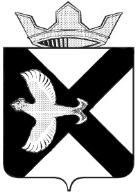 АДМИНИСТРАЦИЯ Муниципального  образования поселок  БоровскийПОСТАНОВЛЕНИЕ10 декабря 2013 г.							      № 223п.БоровскийТюменского муниципального районаВ соответствии со статьей 156 Жилищного кодекса в соответствии и на основании протокола тарифной комиссии муниципального образования поселок Боровский от 06.12.2013 №1:1. Установить плату за пользование жилым помещением (плату за наем) для нанимателей жилых помещений по договорам социального найма и договорам найма жилых помещений муниципального жилищного фонда  согласно приложению 1 к постановлению.2. Признать утратившим силу постановление администрации муниципального образования поселок Боровский от 27.11.2012 №210.3. Настоящее постановление вступает в силу с 01 января 2014 года.4. Опубликовать настоящее постановление в газете "Боровские вести" и на официальном сайте муниципального образования поселок Боровский.5. Контроль за исполнением постановления оставляю за собой.Глава администрации                                                                          С.В.СычеваПриложение 1к  постановлению администрацииот 10.12. 2013г. 223Плата за пользование жилым помещением (плата за наем) для нанимателей жилых помещений по договорам социального найма и договорам найма жилых помещений муниципального жилищного фондаЕдиницы измеренияПлата  в домах, оборудованных ваннымиПлата в домах, оборудованных душевымиПлата без уборки подъездовЕдиницы измеренияПлата  в домах, оборудованных ваннымиПлата в домах, оборудованных душевымиПлата без уборки подъездовПлата за наем в кирпичных домах1 кв.м. общей площади0,440,440,44Плата за наем в панельных домах1 кв.м. общей площади0,400,400,40Плата за наем в  домах с пониженной капитальностью1 кв.м. общей площади0,310,310,31